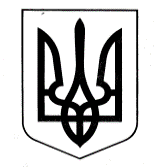 УПРАВЛІННЯ ОСВІТИ САФ’ЯНІВСЬКОЇ СІЛЬСЬКОЇ РАДИ ІЗМАЇЛЬСЬКОГО РАЙОНУ ОДЕСЬКОЇ ОБЛАСТІОЗЕРНЯНСЬКИЙ ЗАКЛАД ЗАГАЛЬНОЇ СЕРЕДНЬОЇ ОСВІТИ НАКАЗ 11.02.2022 р.                                                                                               №33/О                                                                                               Про затвердження плану заходівщодо відновлення захисних спорудцивільного захисту в Озернянському ЗЗСОНа виконання вимог розпорядження Кабінету Міністрів України від 28.12.2021 №1742-р, згідно наказу управління освіти Саф’янівської сільської ради Ізмаїльського району Одеської області від 11.02.2022 року №23/А «Про затвердження плану заходів щодо відновлення захисних споруд цивільного захисту», з метою забезпечення готовності до реагування на можливі надзвичайні ситуації в умовах ускладнення воєнно-політичної ситуації, а саме відновлення готовності до використання за призначенням захисних споруд цивільного захисту, які розташовані на території закладу освіти, НАКАЗУЮ:Затвердити План відновлення захисної споруди цивільного захисту для використання за призначенням (додається).Створити комісію з проведення оцінки готовності захисної споруди цивільного значення Озернянського ЗЗСО для використання за призначенням та затвердити її склад (додається).Koмiciї:Провести оцінку готовності захисної споруди цивільного захисту до використання за призначенням.До 28.02.2022р. скласти акти готовності захисної споруди та надати їх до управління освіти Саф’янівської сільської ради.Контроль за виконанням даного наказу залишаю за собою.Директор закладу _______________ Оксана ТЕЛЬПІЗДодатокЗатвердженоНаказом від 11.02.2022р. №33/ОСклад комісії для проведення оцінки захисної споруди Озерянського ЗЗСОГолова комісії:  Тельпіз О.Ф. - директор Озернянського ЗЗСО;Заступник голови комісії:Чудін О.Г. – заступник директора з навчально-виховної роботи;Члени комісії:Бойнегрі О.І. – заступник директора з АГЧ;Тарай В.В. – заступник директора з навчально-виховної роботи;Мартинчук С.П. - заступник директора з навчально-виховної роботи;Телеуця А.В., заступник з виховної роботи;Гойчу Ф.П., голова профспільки;Моску М.І., робітник з обслуговування шкільних приміщень;Кальчу О.Г., медична сестра школи.